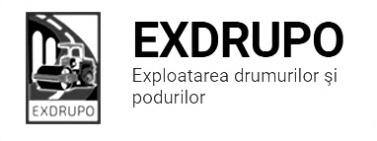 Notă informativăcu privire la lucrările de întreţinere şi salubrizare a infrastructuriirutiere din mun. Chişinăusect. Centru: executate 15.04.2020:Demolarea borduri vechi SV350: str. Testimiţeanu – 60 ml.Amenajarea beton asfaltic: str. Testimiţeanu – 310 m2.Decapare beton asfaltic uzat: str. Testimiţeanu – 200 m2.Amenajarea fundaţiei în pietriş: str. Testimiţeanu – 9,8 tn. Salubrizarea mecanizată în zi: str. Albişoara, str. Trandafirilor, str. Melestiu, str. Inculeţ, str. Testimiţeanu, str. G. Caşu, str. Malina Miacă, str. C. Vârnav, str. Grenoble, str. Mioriţa, şos. Hînceşti, str. Spicului, str. I.C. Suruceanu, str. Ialoveni, str. T. Strişcă, str. Ungureanu, str. Grenoble.executate 15-16.04.2020 (în noapte):Salubrizarea mecanizată în noapte: str. Ismail (buzunar+pod), str. Columna, str. Varlaam, bd. Cantemir, bd. Gagarin, str. Aleea Gării, str. Negruzzi, bd. Ştefan cel Mare, str. Ciuflea, Viaduct, str. Bucureşti, str. Bulgară, str. Halipa, str. Mateevici, str. Kogălniceanu, str. Sciusev, șos. Hînceșt+nod rutier, str. Gh. Asachi, str. Bernadazzi.Spălarea părţii carpsabile: str. Ismail, str. Cantemir, bd. Gagarin, bd. Negruzzi, bd. Ştefan cel Mare, str. Ciuflea, Viaduct, str. Bucureşti, str. Halipa, str. V. Alecsandri, str. Grenoble, str. Miorițasect. Buiucani: executate 15.04.2020:Excavarea/transportarea gunoi: str. I. Pelivan –  3 curse (3 Kamaz).  Instalare borduri mari: str. I. Pelivan –  38 buc.  Salubrizarea mecanizată în zi: str. M. Viteazu, str. Al. Sciusev, str. V. Lupu, str. E. Coca, str. T. Vladimirescu, str. Constituţiei, str. Cornului. executate 15-16.04.2020 (în noapte):Salubrizarea mecanizată în noapte: str. Columna, str. Dosftei, bd. Ștefan cel Mare, P.M.A, str. 31 August, str. București, str. Bodoni, str. Iorga, str. M. Cibotari.sect. Rîşcani:executate 15.04.2020:Amenajarea fundaţiei în pietriş, trotuar și p/c: str. M. Costin – 16,3 tn.Frezare denivelări (freză mică)V350: str. M. Costin – 150 m2.Încărcare asfalt frezat manual: str. M. Costin – 3 curse (1 remorcă, 2 basculant mic).Demolarea beton/asfaltic şi beton manual: str. M. Costin – 2 m3.Salubrizare manuală: str. M. Costin – 1 cursă.Salubrizarea mecanizată în zi: str. M. Costin, str. Studenților, str. Florilor, str. T. Vladimirescu.executate 15-16.04.2020 (în noapte):Salubrizarea mecanizată în noapte: str. M. Costin, bd. Renașterii, Calea Orheiului, str. Petricani. sect. Botanica:executate 15.04.2020:Montarea zidării, trotuar: str. Zelinski – 90 buc (45 ml).Amenajarea fundaţiei în pietriş, trotuar: str. Zelinski – 30 tn.Dezbaterea fîntîni cu MTRDT: str. Zelinski – 5 buc.Salubrizarea mecanizată în zi: str. Gr. Botanică, șos. Muncești, str. Sarmizeghetusa, bd. Cuza Voda, str. Trandafilor, str. Valea Crucii, str. Grenoble, bd. Dacia, Viaduct – 2 borduri, str. Urgureanu.sect. Ciocana: executate 15.04.2020:Amenajarea fundaţiei în pietriş: str. Sadoveanu, trotuar – 1 tn.Frezare asfalt (transport asfalt): str. Sadoveanu, trotuar – 370  m2 (19,2 tn).Instalare borduri mici(zidării): str. Sadoveanu, trotuar – 3 ml.Instalare borduri mici(zidătii): str. Otovaca, trotuar – 34 ml.  Amenajarea fundaţiei în pietriş: str. Otovaca, trotuar – 5,3 tn.sect. OCR:executate 15.04.2020:Montarea indicatoare rutiere: str. G. Latină-str. Sadoveanu – 4 buc.                                              str. Al. cel Bun-str. Sf. Ţării– 4 buc.                                              str. Mateevici-str. M. Eminescu– 4 buc.                                              şos. Munceşti-str. Minsk– 3 buc.sect. 7:executate 15.04.2020:Curăţirea canal pluvial mecanizat şi manual: şos. Munceşti-str. Pandurilor.Curățarea canalizării pluviale: str. Ismail – 14 buc, receptoare.                                                str. Tighina – 12 buc, receptoare.                                                str. Varlaam – 2 buc, receptoare.Salubrizarea manuală: str. Bulgară – 1 cursă.                                   str. Calea Moșilor – 1 cursă.sect. 8:executate 15.04.2020:Pregătirea platformei pentru pavaj şi compactarea: bd. Moscova – 70 m2.Montare pavaj: bd. Moscova – 55 m2.sect. 9:executate 15.04.2020:Restabilire săpături Apă Canal: şos. Hînceşti, 13  – 13 m2, (măşcat H7, mărunt H5).                                                                                                                        str. Asachi, 43 – 3 m2, (măşcat H7, mărunt H5).                                                 str. Ig. Vieru, 19/1 – 10 m2, (măşcat H7, mărunt H5).Măsurile întreprinse pentru prevenirea răspîndirii Covid-19:Toate unităţile de trasport sunt dezinfectate la începutul şi la sfîrşitul programului de lucru;Muncitorilor este verificată starea de sănătate de către medicul întreprinderii;Muncitorii sunt echipaţii cu:mască de protecţiemănuşi de protecţiedezinfectantInginer SP                                                         I. Rusu